Formato proyecto de Servicio ComunitarioDATOS GENERALES DEL PROYECTO2.- DATOS DE LAS UNIDADES ACADÉMICAS E INSTITUCIONALESMENU 3 EQUIPO DEL PROYECTO4.- DESCRIPCIÓN DETALLADA DEL PROYECTOSubir documento de declaración final, de acuerdo con cada tipo de proyectoDeclaración FinalLos abajo firmantes declaramos bajo juramento que el proyecto descrito en este documento es de nuestra autoría, no causa perjuicio a las personas involucradas y/o comunidades; ambiente, e instituciones vinculadas, y no transgrede ninguna norma ética.  Aceptamos también, que, si como parte de los resultados del proyecto se genera algún producto o procedimiento susceptible de obtener derechos de propiedad intelectual, de los cuales se deriven beneficios, éstos serán compartidos por el Instituto Superior Tecnológico Vicente Rocafuerte, la institución postulante, la(s) institución (es) que participan en la investigación y el equipo de investigadores, en los términos definidos en el respectivo Código INGENIOS.Título del proyecto  Título del proyecto  Título del proyecto  ¿Con qué tipo de Proyecto se articula: (Marque con X, uno o más según corresponda)Educación continua;Prácticas preprofesionales;Proyectos y servicios especializados;Investigación;Divulgación y resultados de aplicación de conocimientos científicos o artísticos;Ejecución de proyectos de innovación;Ejecución de proyectos de servicios comunitarios o sociales.¿Con qué tipo de Proyecto se articula: (Marque con X, uno o más según corresponda)Educación continua;Prácticas preprofesionales;Proyectos y servicios especializados;Investigación;Divulgación y resultados de aplicación de conocimientos científicos o artísticos;Ejecución de proyectos de innovación;Ejecución de proyectos de servicios comunitarios o sociales.¿Con qué tipo de Proyecto se articula: (Marque con X, uno o más según corresponda)Educación continua;Prácticas preprofesionales;Proyectos y servicios especializados;Investigación;Divulgación y resultados de aplicación de conocimientos científicos o artísticos;Ejecución de proyectos de innovación;Ejecución de proyectos de servicios comunitarios o sociales.Nombre del programa con el que se articula:Nombre del programa con el que se articula:Nombre del programa con el que se articula:OBJETIVOS: Por ejes y objetivos (Políticas y metas - PCO) del Plan Creación de Oportunidades 2021-2025 (SENPLADES) al que se alinea el proyectoOBJETIVOS: Por ejes y objetivos (Políticas y metas - PCO) del Plan Creación de Oportunidades 2021-2025 (SENPLADES) al que se alinea el proyectoOBJETIVOS: Por ejes y objetivos (Políticas y metas - PCO) del Plan Creación de Oportunidades 2021-2025 (SENPLADES) al que se alinea el proyectoPor dominio científico:(Marque con X, uno o más según corresponda, máximo a elegir 3 opciones):Por dominio científico:(Marque con X, uno o más según corresponda, máximo a elegir 3 opciones):Por dominio científico:(Marque con X, uno o más según corresponda, máximo a elegir 3 opciones):Fortalecimiento de la institucionalidad democráticaFortalecimiento de la institucionalidad democráticaEcosistemas de salud y Modelos pedagógicos integrales e inclusivosEcosistemas de salud y Modelos pedagógicos integrales e inclusivosBiotecnología, biodiversidad y sostenibilidad de los recursos naturalesBiotecnología, biodiversidad y sostenibilidad de los recursos naturalesTecnología de la información y ciencias de la computaciónTecnología de la información y ciencias de la computaciónCiencias básicas, bio-conocimiento y desarrollo industrialCiencias básicas, bio-conocimiento y desarrollo industrialDesarrollo local y emprendimiento socioeconómicoDesarrollo local y emprendimiento socioeconómicoCultura, subjetividad y participación ciudadanaCultura, subjetividad y participación ciudadanaGestión de servicios sociales, tecnológicos, turísticos, contables, aduaneros, asesoría y producción en moda.Gestión de servicios sociales, tecnológicos, turísticos, contables, aduaneros, asesoría y producción en moda.Por Líneas de investigación institucionales con que se relaciona el proyecto:(Marque con X, uno o más según corresponda, máximo a elegir 3 opciones)Por Líneas de investigación institucionales con que se relaciona el proyecto:(Marque con X, uno o más según corresponda, máximo a elegir 3 opciones)Por Líneas de investigación institucionales con que se relaciona el proyecto:(Marque con X, uno o más según corresponda, máximo a elegir 3 opciones)OBJETIVOS DEL PLAN ESTRATÉGICO DE DESARROLLO INSTITUCIONAL (PEDI): (Elegir dos o más objetivos, según correspondan)OBJETIVOS DEL PLAN ESTRATÉGICO DE DESARROLLO INSTITUCIONAL (PEDI): (Elegir dos o más objetivos, según correspondan)OBJETIVOS DEL PLAN ESTRATÉGICO DE DESARROLLO INSTITUCIONAL (PEDI): (Elegir dos o más objetivos, según correspondan)Perfil de egreso de la carrera 1:Carrera: Perfil de egreso de la carrera 2: Carrera: Perfil de egreso de la carrera 3: Carrera: .Perfil de egreso de la carrera 1:Carrera: Perfil de egreso de la carrera 2: Carrera: Perfil de egreso de la carrera 3: Carrera: .Perfil de egreso de la carrera 1:Carrera: Perfil de egreso de la carrera 2: Carrera: Perfil de egreso de la carrera 3: Carrera: .Duración del proyecto: (semanas)Duración del proyecto: (semanas)Duración del proyecto: (semanas)Unidad Proponente: (Unidad académica proponente y secciones ejecutoras (Facultad, Escuela, Instituto, Departamento o Laboratorio)Unidad Proponente: (Unidad académica proponente y secciones ejecutoras (Facultad, Escuela, Instituto, Departamento o Laboratorio)Unidad Proponente: (Unidad académica proponente y secciones ejecutoras (Facultad, Escuela, Instituto, Departamento o Laboratorio)Carreras: Carreras: Carreras: Coordinadores: Coordinadores: Coordinadores: Teléfonos: Teléfonos: Teléfonos: Correos electrónicos:Correos electrónicos:Correos electrónicos:Director del proyecto:Teléfono: Correo electrónico: Institución beneficiaria: (Marque con X, uno o más según corresponda)Nacional: Internacional:Institución beneficiaria: (Marque con X, uno o más según corresponda)Nacional: Internacional:Institución beneficiaria: (Marque con X, uno o más según corresponda)Nacional: Internacional:Nombre de la institución: Nombre de la institución: Nombre de la institución: Nombre del representante legal: Nombre del representante legal: Nombre del representante legal: Dirección: Dirección: Dirección: Teléfonos: Teléfonos: Teléfonos: Correos electrónicos:Correos electrónicos:Correos electrónicos:Página web: Página web: Página web: Convenio vigente:(Marque con X)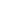 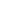 Si                                       NoConvenio vigente:(Marque con X)Si                                       NoConvenio vigente:(Marque con X)Si                                       NoFormato de hoja de vida Datos del equipo de trabajo:Tipo: (1) director del proyecto, (2A) Docente, (2B) Docente investigador contratado a tiempo completo, (2C) Docente investigador externo, (2D) Estudiante. Adjuntar hoja de vida (formato encuentra empleo)N°.NOMBRE DEL DOCENTE FUNCIÓNCARRERALUGAR DE TRABAJOHORAS DE DOCENCIA SEMANALHORAS DE TRABAJO SEMANAL12A2BHOJA DE VIDADescripción necesidad detectada: Identificación y descripción del problema (200 palabras): Un problema es definido como una situación negativa que afecta a un sector de la población. Es necesario determinar las características generales más relevantes del mismo, sus causas y los aspectos que lo rodean y que pueden ser importantes en el momento de buscar una solución. Se debe tener claridad sobre el problema planteado (Causas y efectos). La argumentación debe apoyarse en referencias bibliográficas actualizadas, mismas que deberán  ser citadas en el texto utilizando NORMAS APAAnálisis de problemática existente (externo e interno)FUNDAMENTACION TEÓRICA:(Hasta 1000 palabras). Con sustento bibliográfico (5 últimos años). Realizar una revisión sobre estado del arte sobre el tema de investigación del proyecto, destacando resultados importantes obtenidos en investigaciones previas, tanto a nivel nacional como internacional. Para esto deberá apoyar su argumentación en fuentes bibliográficas, bases de datos sobre patentes y otras referencias pertinentes, las cuales deberán ser citadas en el texto utilizando NORMAS APAComentario: conocida también como Estado del arte / línea base. OBJETIVO GENERAL: OBJETIVOS ESPECÍFICOS: 1. 2.3.Metodología: La metodología para utilizar será mediante Metodologías aplicadas de fortalecimiento de competencias específicamente en temas de planes de negocios y usos de recursos.RESULTADOS ESPERADOS:  RESULTADOS ESPERADOS:  RESULTADOS ESPERADOS:  RESULTADOS ESPERADOS:  DETALLEDETALLEDETALLETOTALNúmero de ponencias nacionales indexadas con código ISBN y texto completoNúmero de ponencias nacionales indexadas con código ISBN y texto completoNúmero de ponencias nacionales indexadas con código ISBN y texto completo0Número de ponencias internacionales indexadas con código ISBN y texto completoNúmero de ponencias internacionales indexadas con código ISBN y texto completoNúmero de ponencias internacionales indexadas con código ISBN y texto completo0Número de artículos científicos indexados en bases de datos regionales reconocidas por el CEAACES (LATINDEX, SCIELO, REDALYC, EBSCO, PROQUEST)Número de artículos científicos indexados en bases de datos regionales reconocidas por el CEAACES (LATINDEX, SCIELO, REDALYC, EBSCO, PROQUEST)Número de artículos científicos indexados en bases de datos regionales reconocidas por el CEAACES (LATINDEX, SCIELO, REDALYC, EBSCO, PROQUEST)0Número de artículos científicos indexados en base de datos reconocida por el CEAACES(SCOPUS, WEB OF SCIENCIE)Número de artículos científicos indexados en base de datos reconocida por el CEAACES(SCOPUS, WEB OF SCIENCIE)Número de artículos científicos indexados en base de datos reconocida por el CEAACES(SCOPUS, WEB OF SCIENCIE)0Número de libros y/ capítulos de libros con ISBN publicados en editoriales nacionalesNúmero de libros y/ capítulos de libros con ISBN publicados en editoriales nacionalesNúmero de libros y/ capítulos de libros con ISBN publicados en editoriales nacionales0Número de libros y/ capítulos de libros con ISBN publicados en editoriales internacionalesNúmero de libros y/ capítulos de libros con ISBN publicados en editoriales internacionalesNúmero de libros y/ capítulos de libros con ISBN publicados en editoriales internacionales0Propiedad intelectual Propiedad intelectual Propiedad intelectual Propiedad intelectual Número de patentes de invención Número de patentes de invención Número de patentes de invención 0Número de diseños industrialesNúmero de diseños industrialesNúmero de diseños industriales0Número de signos distintivosNúmero de signos distintivosNúmero de signos distintivos0Número de modelos de utilidadNúmero de modelos de utilidadNúmero de modelos de utilidad0Número de obtención vegetalesNúmero de obtención vegetalesNúmero de obtención vegetales0Número de derechos de autor: obras literarias, software, obras artísticas, obras musicales, obras de artes, diseños arquitectónicosNúmero de derechos de autor: obras literarias, software, obras artísticas, obras musicales, obras de artes, diseños arquitectónicosNúmero de derechos de autor: obras literarias, software, obras artísticas, obras musicales, obras de artes, diseños arquitectónicos0Contribución para vinculación de gradoContribución para vinculación de gradoContribución para vinculación de grado0Contribución para vinculación de posgradoContribución para vinculación de posgradoContribución para vinculación de posgrado0Contribución para titulación de gradoContribución para titulación de gradoContribución para titulación de grado0Contribución para titulación de posgradoContribución para titulación de posgradoContribución para titulación de posgrado0DESCRIPCION DE LA COMUNIDAD ATENDIDA:DESCRIPCION DE LA COMUNIDAD ATENDIDA:Beneficiarios directos: Beneficiarios directos: Beneficiarios directos: Beneficiarios directos: Comunidades tradicionales: Samborondón, Durán y TarifaComunidades tradicionales: Samborondón, Durán y TarifaComunidades tradicionales: Samborondón, Durán y TarifaDe acción afirmativaDe acción afirmativaDe acción afirmativaGrupo de atención prioritaria o de vulnerabilidadGrupo de atención prioritaria o de vulnerabilidadGrupo de atención prioritaria o de vulnerabilidadOrganizaciones socialesOrganizaciones socialesOrganizaciones socialesGrupos de InvestigaciónGrupos de InvestigaciónGrupos de InvestigaciónDocentes investigadoresDocentes investigadoresDocentes investigadoresTécnicos de laboratorioTécnicos de laboratorioTécnicos de laboratorioSemilleros de iniciación científicaSemilleros de iniciación científicaSemilleros de iniciación científicaEstudiantes de grado Estudiantes de grado Estudiantes de grado Proveedores de servicioProveedores de servicioProveedores de servicioBeneficiarios indirectos:  Los beneficiarios indirectos son aquellos se benefician de la intervención directa de las personas participantes Beneficiarios indirectos:  Los beneficiarios indirectos son aquellos se benefician de la intervención directa de las personas participantes Beneficiarios indirectos:  Los beneficiarios indirectos son aquellos se benefician de la intervención directa de las personas participantes Beneficiarios indirectos:  Los beneficiarios indirectos son aquellos se benefician de la intervención directa de las personas participantes Comunidades tradicionalesComunidades tradicionalesComunidades tradicionalesDe acción afirmativaDe acción afirmativaDe acción afirmativaGrupo de atención prioritaria o de vulnerabilidadGrupo de atención prioritaria o de vulnerabilidadGrupo de atención prioritaria o de vulnerabilidadOrganizaciones socialesOrganizaciones socialesOrganizaciones socialesGrupos de InvestigaciónGrupos de InvestigaciónGrupos de InvestigaciónDocentes investigadoresDocentes investigadoresDocentes investigadoresTécnicos de laboratorioTécnicos de laboratorioTécnicos de laboratorioSemilleros de iniciación científicaSemilleros de iniciación científicaSemilleros de iniciación científicaEstudiantes de gradoEstudiantes de gradoEstudiantes de gradoProveedores de servicioProveedores de servicioProveedores de servicioEfectos multiplicadoresDescribir cómo los resultados del proyecto podrían contribuir a:Nuevas investigaciones fomentarán la creación de un proyecto de desarrollo, cooperación y emprendimientoNuevas metodologías creación de materiales didácticos para fomentar el fortalecimiento de competencias.Efectos multiplicadoresDescribir cómo los resultados del proyecto podrían contribuir a:Nuevas investigaciones fomentarán la creación de un proyecto de desarrollo, cooperación y emprendimientoNuevas metodologías creación de materiales didácticos para fomentar el fortalecimiento de competencias.Efectos multiplicadoresDescribir cómo los resultados del proyecto podrían contribuir a:Nuevas investigaciones fomentarán la creación de un proyecto de desarrollo, cooperación y emprendimientoNuevas metodologías creación de materiales didácticos para fomentar el fortalecimiento de competencias.Efectos multiplicadoresDescribir cómo los resultados del proyecto podrían contribuir a:Nuevas investigaciones fomentarán la creación de un proyecto de desarrollo, cooperación y emprendimientoNuevas metodologías creación de materiales didácticos para fomentar el fortalecimiento de competencias.Replicabilidad:Describir como los resultados del proyecto podrían contribuir a:Nuevas investigaciones fomentarán la creación de un proyecto de desarrollo, cooperación y emprendimientoNuevas metodologías creación de materiales didácticos para fomentar el fortalecimiento de competencias.Replicabilidad:Describir como los resultados del proyecto podrían contribuir a:Nuevas investigaciones fomentarán la creación de un proyecto de desarrollo, cooperación y emprendimientoNuevas metodologías creación de materiales didácticos para fomentar el fortalecimiento de competencias.Replicabilidad:Describir como los resultados del proyecto podrían contribuir a:Nuevas investigaciones fomentarán la creación de un proyecto de desarrollo, cooperación y emprendimientoNuevas metodologías creación de materiales didácticos para fomentar el fortalecimiento de competencias.Replicabilidad:Describir como los resultados del proyecto podrían contribuir a:Nuevas investigaciones fomentarán la creación de un proyecto de desarrollo, cooperación y emprendimientoNuevas metodologías creación de materiales didácticos para fomentar el fortalecimiento de competencias.Referencias citadas: Realizar un listado de los documentos (libros, artículos de revistas, memorias de congresos, etc.), que fueron utilizados como referencia para el desarrollo de la propuesta del proyecto, los mismos que deben ser citados en el texto. Las referencias utilizadas deberán ser actuales, con un máximo de 5 años desde su publicación, excepto por obras históricas de gran influencia para el área de estudio. Para las citas ene l texto deberá seguir el formato de las NORMAS APAReferencias citadas: Realizar un listado de los documentos (libros, artículos de revistas, memorias de congresos, etc.), que fueron utilizados como referencia para el desarrollo de la propuesta del proyecto, los mismos que deben ser citados en el texto. Las referencias utilizadas deberán ser actuales, con un máximo de 5 años desde su publicación, excepto por obras históricas de gran influencia para el área de estudio. Para las citas ene l texto deberá seguir el formato de las NORMAS APAReferencias citadas: Realizar un listado de los documentos (libros, artículos de revistas, memorias de congresos, etc.), que fueron utilizados como referencia para el desarrollo de la propuesta del proyecto, los mismos que deben ser citados en el texto. Las referencias utilizadas deberán ser actuales, con un máximo de 5 años desde su publicación, excepto por obras históricas de gran influencia para el área de estudio. Para las citas ene l texto deberá seguir el formato de las NORMAS APAReferencias citadas: Realizar un listado de los documentos (libros, artículos de revistas, memorias de congresos, etc.), que fueron utilizados como referencia para el desarrollo de la propuesta del proyecto, los mismos que deben ser citados en el texto. Las referencias utilizadas deberán ser actuales, con un máximo de 5 años desde su publicación, excepto por obras históricas de gran influencia para el área de estudio. Para las citas ene l texto deberá seguir el formato de las NORMAS APALugar:Lugar:GuayaquilFecha:Fecha:Firmas:Firmas:Firmas:Nombre: CC:Director (a) del Proyecto de Servicio ComunitarioNombre: CC:Director (a) del Proyecto de Servicio ComunitarioNombre: CC:Director (a) del Proyecto de Servicio ComunitarioNombre: CC: Primera Autoridad de la Unidad ProponenteNombre: CC: Primera Autoridad de la Unidad ProponenteNombre: CC: Primera Autoridad de la Unidad ProponenteNombre: CC: Primera Autoridad de la Unidad ProponenteNombre: CC: Primera Autoridad de la Unidad Proponente